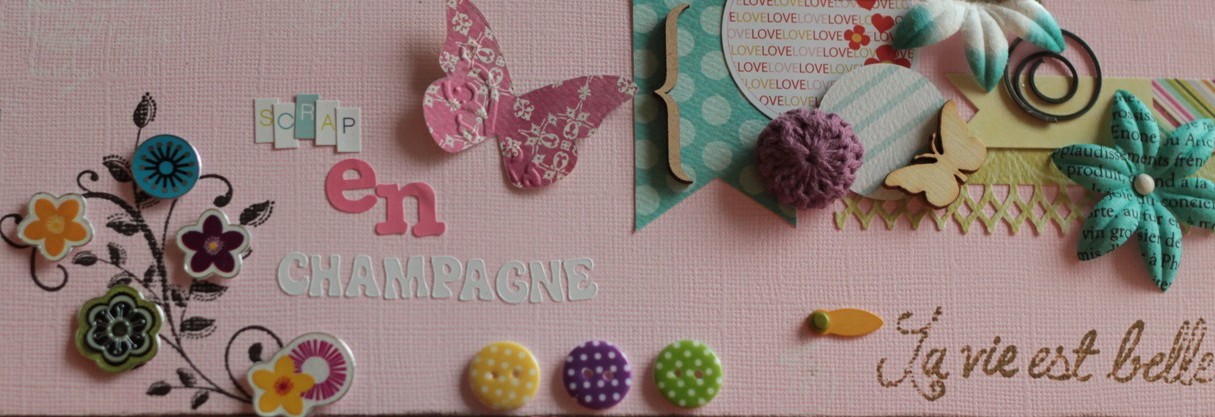 ProgrammeSamedi 8 octobre 2016Dimanche 9 octobre 2016*horaires susceptibles d’être modifiés en fonction de l’animatrice.INFOS PRATIQUES* La crop aura lieu à la salle des fêtes d’Hautvillers (51 160) - Rue  du dessous des clos.   => Se garer sur le parking Jard Kiedrich* Hautvillers est un village vigneron à 10 minutes de la gare d’Epernay et à 25 minutes de la gare TGV de Reims (gare « TGV Champagne Ardenne », elle-même à 45 minutes de la gare Paris Est). N’hésitez pas à nous contacter si vous avez besoin d’aide dans vos déplacements.* Le samedi midi et dimanche midi, nous vous proposons un repas tiré du panier et partagé* Le samedi soir, l’équipe de Scrap en Champagne vous propose de rester à la salle des fêtes pour une soirée d’échanges, de scrap, de papotages… au choix ! Un buffet salé et sucré vous sera offert.Contactez-nous : scrapenchampagne@laposte.net  ou 06 81 06 53 66 ou 03 26 57 73 528h30 :accueil (café, thé, viennoiseries offerts)9h-12h30 :1ere partie de l’atelier à la journée                        12h30- 13h30 :repas sur place                        13h30- 14h00 :p’tit café avant la reprise14h00-17h30 :2ème partie de l’atelier à la journée18h00 – 20h00 :Buffet offert pour une soirée détente et scrapblabla.*7h30 :accueil (café, thé, viennoiseries offerts)8h-12h00 :1ere partie de l’atelier à la journée 12h00- 13h00 :repas sur place 13h00-13h30 :p’tit café avant la reprise13h30-16h 30:2ème partie de l’atelier à la journée16h30 – 17h00 :p’tit café avant le départ